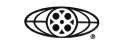 Motion Picture Associationof America, Inc.1301 K St NW 900E, WASHINGTON, DC 20005Angela H. MieleVice President State Government Affairs & State Tax Policy202-669-4862OHIO House Budget Bill 166 – Memorandum of Support Amendments to include provisions related to the motion picture production tax credit programThank you for the opportunity to provide written comments on House Budget Bill 166, to include an amendment relating to the motion picture production tax credit program.  This attached proposed amendment would improve the state’s incentive program and be more competitive with other states to attract motion picture, television and streaming productions.  The new programmatic changes to the incentive ensure greater return on investment to the state as well as ensuring the program’s funds will be available throughout the year.  An increase in the annual cap will make Ohio a much more attractive locale for motion picture and television production.   The Motion Picture Association of America, Inc. and its members support the proposed revisions to the tax credit program as they provide long-term stability and predictability for motion picture and television producers, who want to bring even more projects to the state.  This, in turn, extends Ohio’s economic reach into the world.  We know both the state and the Ohio citizens will benefit from good paying union jobs as well as the significant corresponding economic activity. Countless production incentive economic impact studies in the U.S. and abroad have demonstrated that the motion picture and television industry tax credit programs have a positive return on investment.Today, cost is the single most important factor for a producer in determining where a project will be located.  Ohio competes successfully against several other states, as well as nations worldwide by attracting its share of motion picture and television productions.  By making these changes, Ohio will create an even greater economic development opportunity. This includes the opportunity to attract even more of the growing share of over 500 scripted television and streaming service series currently in development that range from network television series to streaming services’ original programs and features. We look forward to continuing our partnership to keep and grow the motion picture and television industry as a vibrant component of Ohio’s economy.We therefore urge your favorable consideration.OHIO Fast Facts: Nearly 11,900 people are directly employed by the motion picture and television industry in Ohio, including 3,080 production-related employees and this industry is responsible for $1.2 billion in total wages, including indirect jobs and wages.  There are nearly 2,270 motion picture and television industry businesses in Ohio, including 1,382 production-related companies. MPAA member companies paid $30 million to 629 vendors in Ohio in 2017. These local businesses include transportation, retail, hardware and technology. Since 2013, MPAA members have paid on average $28 million per year to local vendors in Ohio.Attachment